OBEC VLASTIBOŘICE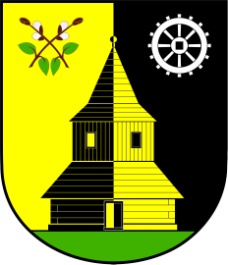 Vlastibořice 23, 463 44  | info@vlastiborice.cz | www.vlastiborice.cz | Tel.: +420485 146 025VÝROČNÍ ZPRÁVA ZA ROK  2023  O ČINNOSTI V OBLASTI POSKYTOVÁNÍ INFORMACÍ DLE ZÁKONA č. 106/1999 Sb.Na základě § 18 zákona č. 106/1999 Sb., o svobodném přístupu k informacím, vydává obec Vlastibořice  jako povinný subjekt zprávu o činnosti v oblasti poskytování informací dle tohoto zákona.Počet podaných žádostí o informace: 0Další informace vztahující se k uplatňování výše uvedeného zákona:1. Na webových stránkách obce Vlastibořice www.vlastiborice.cz jsou zveřejňovány aktuální informace o dění v obci a na OÚ, včetně zápisů ze zasedání zastupitelstva. 2. Na úřední desce a na vývěskách rozmístěných v místních částech obce jsou zveřejňovány vyhlášky obce, zápisy ze zasedání zastupitelstva, rozpočet obce a další informace.3. Obec 4x v roce vydává obecní Zpravodaj, ve kterém informuje občany o aktuálním dění v obci, o kulturních a sportovních akcích, o investičních záměrech apod.Zpracovala:Jana Hartlovástarostka obce17. 1. 2024